https://www.ingilizceciyiz.com/ 																				        UYGUNDUROkan GÜLTEKİN	   																         09/09/2022İngilizce Öğretmeni         	Sadece sosyal medyada yayınladığımız ücretsiz İngilizce Öğretmenlerine Özel  Yazılı Soruları 	ve ihtiyacınız olan tüm evraklar için sosyal medya hesaplarımızdan bizi takip ediniz!                                            OKUL MÜDÜRÜhttps://www.facebook.com/groups/ingilizceciyiz          https://www.instagram.com/ingilizceciyiz_com/             https://twitter.com/ingilizceciyiz1 	Bu planı cep telefonunuzda kullanmak için aşağıdaki bağlantılardan mobil uygulamamızı indirin. Ücretsiz!    (Bağlantı için Ctrl + Tıkla)  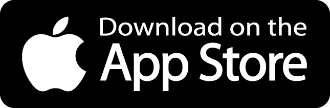 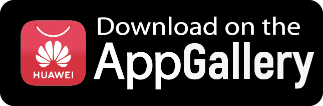 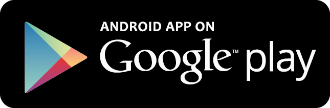 Bu plan ingilizceciyiz.com sitesinin izni ile osmankarakaya.net sitesinde paylaşılmaktadır.2022-2023 EĞİTİM ÖĞRETİM YILI ............... ORTAOKULU 8. SINIFLAR SEÇMELİ İNGİLİZCE DERSİ ÜNİTELENDİRİLMİŞ YILLIK DERS PLANI2022-2023 EĞİTİM ÖĞRETİM YILI ............... ORTAOKULU 8. SINIFLAR SEÇMELİ İNGİLİZCE DERSİ ÜNİTELENDİRİLMİŞ YILLIK DERS PLANI2022-2023 EĞİTİM ÖĞRETİM YILI ............... ORTAOKULU 8. SINIFLAR SEÇMELİ İNGİLİZCE DERSİ ÜNİTELENDİRİLMİŞ YILLIK DERS PLANI2022-2023 EĞİTİM ÖĞRETİM YILI ............... ORTAOKULU 8. SINIFLAR SEÇMELİ İNGİLİZCE DERSİ ÜNİTELENDİRİLMİŞ YILLIK DERS PLANI2022-2023 EĞİTİM ÖĞRETİM YILI ............... ORTAOKULU 8. SINIFLAR SEÇMELİ İNGİLİZCE DERSİ ÜNİTELENDİRİLMİŞ YILLIK DERS PLANI2022-2023 EĞİTİM ÖĞRETİM YILI ............... ORTAOKULU 8. SINIFLAR SEÇMELİ İNGİLİZCE DERSİ ÜNİTELENDİRİLMİŞ YILLIK DERS PLANI2022-2023 EĞİTİM ÖĞRETİM YILI ............... ORTAOKULU 8. SINIFLAR SEÇMELİ İNGİLİZCE DERSİ ÜNİTELENDİRİLMİŞ YILLIK DERS PLANI2022-2023 EĞİTİM ÖĞRETİM YILI ............... ORTAOKULU 8. SINIFLAR SEÇMELİ İNGİLİZCE DERSİ ÜNİTELENDİRİLMİŞ YILLIK DERS PLANIMONTHDAYSHOURSTHEMEFunctions and Useful LanguageLanguage Skills and Learning OutcomesMaterialsEvaluationSEPTEMBER12-1621- FriendshipAcepting and refusing / ApologizingGiving explanations and reasonsMaking simple inquirieshttps://www.ingilizceciyiz.com/• Students will be able to interact with reasonable ease in structured situations and short conversations involving accepting and refusing an offer/invitation, apologizing and making simple inquiries.• Students will be able to structure a talk to make simple inquiries, give explanations andreasons.• Students will be able to understand short and simple invitation letters, cards and e-mails.• Students will be able to write a short and simple letter apologizing and giving reasons for not attending a party in response to an invitation.Student’s bookInteractive boardTeacher’s resourcesWorksheetEducational CDHand-made puppetsReal objectsPostersVisual aidsSEPTEMBER19-2321- FriendshipAcepting and refusing / ApologizingGiving explanations and reasonsMaking simple inquirieshttps://www.ingilizceciyiz.com/• Students will be able to interact with reasonable ease in structured situations and short conversations involving accepting and refusing an offer/invitation, apologizing and making simple inquiries.• Students will be able to structure a talk to make simple inquiries, give explanations andreasons.• Students will be able to understand short and simple invitation letters, cards and e-mails.• Students will be able to write a short and simple letter apologizing and giving reasons for not attending a party in response to an invitation.Student’s bookInteractive boardTeacher’s resourcesWorksheetEducational CDHand-made puppetsReal objectsPostersVisual aidsSEPTEMBER26-3021- FriendshipAcepting and refusing / ApologizingGiving explanations and reasonsMaking simple inquirieshttps://www.ingilizceciyiz.com/• Students will be able to interact with reasonable ease in structured situations and short conversations involving accepting and refusing an offer/invitation, apologizing and making simple inquiries.• Students will be able to structure a talk to make simple inquiries, give explanations andreasons.• Students will be able to understand short and simple invitation letters, cards and e-mails.• Students will be able to write a short and simple letter apologizing and giving reasons for not attending a party in response to an invitation.Student’s bookInteractive boardTeacher’s resourcesWorksheetEducational CDHand-made puppetsReal objectsPostersVisual aidsSEPTEMBER03 Oct – 07 Oct21- FriendshipAcepting and refusing / ApologizingGiving explanations and reasonsMaking simple inquirieshttps://www.ingilizceciyiz.com/• Students will be able to interact with reasonable ease in structured situations and short conversations involving accepting and refusing an offer/invitation, apologizing and making simple inquiries.• Students will be able to structure a talk to make simple inquiries, give explanations andreasons.• Students will be able to understand short and simple invitation letters, cards and e-mails.• Students will be able to write a short and simple letter apologizing and giving reasons for not attending a party in response to an invitation.Student’s bookInteractive boardTeacher’s resourcesWorksheetEducational CDHand-made puppetsReal objectsPostersVisual aidsOCTOBER10-1422- Teen LifeExpressing likes and dislikesExpressing preferencesStating personal opinions(Making simple inquiries)• Students will be able to understand phrases and expressions about regular activities of teenagers.• Students will be able to talk about regular activities of teenagers.• Students will be able to express what they prefer, like and dislike.• Students will be able to understand short and simple texts about regular activities of teenagers.• Students will be able to write a shortand simple paragraph about regular activities of teenagers.Student’s bookInteractive boardTeacher’s resourcesWorksheetEducational CDHand-made puppetsReal objectsPostersVisual aidsOCTOBER17-2122- Teen LifeExpressing likes and dislikesExpressing preferencesStating personal opinions(Making simple inquiries)• Students will be able to understand phrases and expressions about regular activities of teenagers.• Students will be able to talk about regular activities of teenagers.• Students will be able to express what they prefer, like and dislike.• Students will be able to understand short and simple texts about regular activities of teenagers.• Students will be able to write a shortand simple paragraph about regular activities of teenagers.Student’s bookInteractive boardTeacher’s resourcesWorksheetEducational CDHand-made puppetsReal objectsPostersVisual aidsOCTOBER24-2822- Teen LifeExpressing likes and dislikesExpressing preferencesStating personal opinions(Making simple inquiries)• Students will be able to understand phrases and expressions about regular activities of teenagers.• Students will be able to talk about regular activities of teenagers.• Students will be able to express what they prefer, like and dislike.• Students will be able to understand short and simple texts about regular activities of teenagers.• Students will be able to write a shortand simple paragraph about regular activities of teenagers.Student’s bookInteractive boardTeacher’s resourcesWorksheetEducational CDHand-made puppetsReal objectsPostersVisual aids2022-2023 EĞİTİM ÖĞRETİM YILI ............... ORTAOKULU 8. SINIFLAR SEÇMELİ İNGİLİZCE DERSİ ÜNİTELENDİRİLMİŞ YILLIK DERS PLANI2022-2023 EĞİTİM ÖĞRETİM YILI ............... ORTAOKULU 8. SINIFLAR SEÇMELİ İNGİLİZCE DERSİ ÜNİTELENDİRİLMİŞ YILLIK DERS PLANI2022-2023 EĞİTİM ÖĞRETİM YILI ............... ORTAOKULU 8. SINIFLAR SEÇMELİ İNGİLİZCE DERSİ ÜNİTELENDİRİLMİŞ YILLIK DERS PLANI2022-2023 EĞİTİM ÖĞRETİM YILI ............... ORTAOKULU 8. SINIFLAR SEÇMELİ İNGİLİZCE DERSİ ÜNİTELENDİRİLMİŞ YILLIK DERS PLANI2022-2023 EĞİTİM ÖĞRETİM YILI ............... ORTAOKULU 8. SINIFLAR SEÇMELİ İNGİLİZCE DERSİ ÜNİTELENDİRİLMİŞ YILLIK DERS PLANI2022-2023 EĞİTİM ÖĞRETİM YILI ............... ORTAOKULU 8. SINIFLAR SEÇMELİ İNGİLİZCE DERSİ ÜNİTELENDİRİLMİŞ YILLIK DERS PLANI2022-2023 EĞİTİM ÖĞRETİM YILI ............... ORTAOKULU 8. SINIFLAR SEÇMELİ İNGİLİZCE DERSİ ÜNİTELENDİRİLMİŞ YILLIK DERS PLANI2022-2023 EĞİTİM ÖĞRETİM YILI ............... ORTAOKULU 8. SINIFLAR SEÇMELİ İNGİLİZCE DERSİ ÜNİTELENDİRİLMİŞ YILLIK DERS PLANIMONTHDAYSHOURSTHEMEFunctions and Useful LanguageLanguage Skills and Learning OutcomesMaterialsEvaluation       OCTOBER31-04 November23- In the KitchenDescribing simple processesExpressing preferencesMaking simple inquiries• Students will be able to get the gist of short, clear, simple descriptions of a process.• Students will be able to give a simple description about a process.• Students will be able to understand the overall meaning of short texts about a process.• Students will be able to guess the meaning of unknown words from the text.• Students will be able to write a series of simple phrases and sentences by using linkers to describe a process.Student’s bookInteractive boardTeacher’s resourcesWorksheetEducational CDHand-made puppetsReal objectsPostersVisual aids1ST WRITTEN EXAMNOVEMBER07-1123- In the KitchenDescribing simple processesExpressing preferencesMaking simple inquiries• Students will be able to get the gist of short, clear, simple descriptions of a process.• Students will be able to give a simple description about a process.• Students will be able to understand the overall meaning of short texts about a process.• Students will be able to guess the meaning of unknown words from the text.• Students will be able to write a series of simple phrases and sentences by using linkers to describe a process.Student’s bookInteractive boardTeacher’s resourcesWorksheetEducational CDHand-made puppetsReal objectsPostersVisual aids1ST WRITTEN EXAMNOVEMBER14-18  NOVEMBER MID-TERM HOLIDAY14-18  NOVEMBER MID-TERM HOLIDAY14-18  NOVEMBER MID-TERM HOLIDAY14-18  NOVEMBER MID-TERM HOLIDAY14-18  NOVEMBER MID-TERM HOLIDAY14-18  NOVEMBER MID-TERM HOLIDAY14-18  NOVEMBER MID-TERM HOLIDAYNOVEMBER21-2524- On the PhoneFollowing phone conversationsStating decisions taken at the time of speakinghttps://www.ingilizceciyiz.com/• Students will be able to follow a phone conversation.• Students will be able to make a simple phone call asking and responding to questions.• Students will be able to express their decisions taken at the moment of conversation.• Students will be able to understand short and simple texts with related vocabulary.• Students will be able to write short andsimple conversations.Student’s bookStudent’s workbookInteractive boardTeacher’s resourcesWorksheetEducational CDHand-made puppetsReal objectsPostersVisual aidsDECEMBER28-02 DEC24- On the PhoneFollowing phone conversationsStating decisions taken at the time of speakinghttps://www.ingilizceciyiz.com/• Students will be able to follow a phone conversation.• Students will be able to make a simple phone call asking and responding to questions.• Students will be able to express their decisions taken at the moment of conversation.• Students will be able to understand short and simple texts with related vocabulary.• Students will be able to write short andsimple conversations.Student’s bookStudent’s workbookInteractive boardTeacher’s resourcesWorksheetEducational CDHand-made puppetsReal objectsPostersVisual aidsDECEMBER05-0924- On the PhoneFollowing phone conversationsStating decisions taken at the time of speakinghttps://www.ingilizceciyiz.com/• Students will be able to follow a phone conversation.• Students will be able to make a simple phone call asking and responding to questions.• Students will be able to express their decisions taken at the moment of conversation.• Students will be able to understand short and simple texts with related vocabulary.• Students will be able to write short andsimple conversations.Student’s bookStudent’s workbookInteractive boardTeacher’s resourcesWorksheetEducational CDHand-made puppetsReal objectsPostersVisual aidsDECEMBER12-1624- On the PhoneFollowing phone conversationsStating decisions taken at the time of speakinghttps://www.ingilizceciyiz.com/• Students will be able to follow a phone conversation.• Students will be able to make a simple phone call asking and responding to questions.• Students will be able to express their decisions taken at the moment of conversation.• Students will be able to understand short and simple texts with related vocabulary.• Students will be able to write short andsimple conversations.Student’s bookStudent’s workbookInteractive boardTeacher’s resourcesWorksheetEducational CDHand-made puppetsReal objectsPostersVisual aids2022-2023 EĞİTİM ÖĞRETİM YILI ............... ORTAOKULU 8. SINIFLAR SEÇMELİ İNGİLİZCE DERSİ ÜNİTELENDİRİLMİŞ YILLIK DERS PLANI2022-2023 EĞİTİM ÖĞRETİM YILI ............... ORTAOKULU 8. SINIFLAR SEÇMELİ İNGİLİZCE DERSİ ÜNİTELENDİRİLMİŞ YILLIK DERS PLANI2022-2023 EĞİTİM ÖĞRETİM YILI ............... ORTAOKULU 8. SINIFLAR SEÇMELİ İNGİLİZCE DERSİ ÜNİTELENDİRİLMİŞ YILLIK DERS PLANI2022-2023 EĞİTİM ÖĞRETİM YILI ............... ORTAOKULU 8. SINIFLAR SEÇMELİ İNGİLİZCE DERSİ ÜNİTELENDİRİLMİŞ YILLIK DERS PLANI2022-2023 EĞİTİM ÖĞRETİM YILI ............... ORTAOKULU 8. SINIFLAR SEÇMELİ İNGİLİZCE DERSİ ÜNİTELENDİRİLMİŞ YILLIK DERS PLANI2022-2023 EĞİTİM ÖĞRETİM YILI ............... ORTAOKULU 8. SINIFLAR SEÇMELİ İNGİLİZCE DERSİ ÜNİTELENDİRİLMİŞ YILLIK DERS PLANI2022-2023 EĞİTİM ÖĞRETİM YILI ............... ORTAOKULU 8. SINIFLAR SEÇMELİ İNGİLİZCE DERSİ ÜNİTELENDİRİLMİŞ YILLIK DERS PLANI2022-2023 EĞİTİM ÖĞRETİM YILI ............... ORTAOKULU 8. SINIFLAR SEÇMELİ İNGİLİZCE DERSİ ÜNİTELENDİRİLMİŞ YILLIK DERS PLANIMONTHDAYSHOURSTHEMEFunctions and Useful LanguageLanguage Skills and Learning OutcomesMaterialsEvaluationDECEMBER19-2325- The InternetAccepting and refusing Making excuses• Students will be able to talk about their Internet habits.• Students will be able to exchange information about the Internet.• Students will be able to make excuses, and to accept and refuse offers by using a series of phrases and simple sentences.• Students will be able to identify main ideas in short and simple texts about internet habits.• Students will be able to find specific information about the Internet in various texts.• Students will be able to write a basic paragraph to describe their internet habits.Student’s bookInteractive boardTeacher’s resourcesWorksheetEducational CDHand-made puppetsReal objectsPostersVisual aids2ND WRITTEN EXAMDECEMBER26-3025- The InternetAccepting and refusing Making excuses• Students will be able to talk about their Internet habits.• Students will be able to exchange information about the Internet.• Students will be able to make excuses, and to accept and refuse offers by using a series of phrases and simple sentences.• Students will be able to identify main ideas in short and simple texts about internet habits.• Students will be able to find specific information about the Internet in various texts.• Students will be able to write a basic paragraph to describe their internet habits.Student’s bookInteractive boardTeacher’s resourcesWorksheetEducational CDHand-made puppetsReal objectsPostersVisual aids2ND WRITTEN EXAMJANUARY02-0625- The InternetAccepting and refusing Making excuses• Students will be able to talk about their Internet habits.• Students will be able to exchange information about the Internet.• Students will be able to make excuses, and to accept and refuse offers by using a series of phrases and simple sentences.• Students will be able to identify main ideas in short and simple texts about internet habits.• Students will be able to find specific information about the Internet in various texts.• Students will be able to write a basic paragraph to describe their internet habits.Student’s bookInteractive boardTeacher’s resourcesWorksheetEducational CDHand-made puppetsReal objectsPostersVisual aids2ND WRITTEN EXAMJANUARY09-1325- The InternetAccepting and refusing Making excuses• Students will be able to talk about their Internet habits.• Students will be able to exchange information about the Internet.• Students will be able to make excuses, and to accept and refuse offers by using a series of phrases and simple sentences.• Students will be able to identify main ideas in short and simple texts about internet habits.• Students will be able to find specific information about the Internet in various texts.• Students will be able to write a basic paragraph to describe their internet habits.Student’s bookInteractive boardTeacher’s resourcesWorksheetEducational CDHand-made puppetsReal objectsPostersVisual aids2ND WRITTEN EXAMJANUARY16-2026- AdventuresExpressing preferencesGiving explanations and reasonsMaking comparisons• Students will be able to talk about comparisons, preferences and their reasons.• Students will be able to make comparisons about sports and games by using simple descriptive language.• Students will be able to understand short and simple texts to find the main points about adventures.• Students will be able to write a short and simple paragraph comparing two objects.Student’s bookInteractive boardTeacher’s resourcesWorksheetEducational CDHand-made puppetsReal objectsPostersVisual aids23 JAN 03 FEB SEMESTER HOLIDAY23 JAN 03 FEB SEMESTER HOLIDAY23 JAN 03 FEB SEMESTER HOLIDAY6- AdventuresExpressing preferencesGiving explanations and reasonsMaking comparisons• Students will be able to talk about comparisons, preferences and their reasons.• Students will be able to make comparisons about sports and games by using simple descriptive language.• Students will be able to understand short and simple texts to find the main points about adventures.• Students will be able to write a short and simple paragraph comparing two objects.Student’s bookInteractive boardTeacher’s resourcesWorksheetEducational CDHand-made puppetsReal objectsPostersVisual aidsFEBRUARY06-1026- AdventuresExpressing preferencesGiving explanations and reasonsMaking comparisons• Students will be able to talk about comparisons, preferences and their reasons.• Students will be able to make comparisons about sports and games by using simple descriptive language.• Students will be able to understand short and simple texts to find the main points about adventures.• Students will be able to write a short and simple paragraph comparing two objects.Student’s bookInteractive boardTeacher’s resourcesWorksheetEducational CDHand-made puppetsReal objectsPostersVisual aidsFEBRUARY13-1726- AdventuresExpressing preferencesGiving explanations and reasonsMaking comparisons• Students will be able to talk about comparisons, preferences and their reasons.• Students will be able to make comparisons about sports and games by using simple descriptive language.• Students will be able to understand short and simple texts to find the main points about adventures.• Students will be able to write a short and simple paragraph comparing two objects.Student’s bookInteractive boardTeacher’s resourcesWorksheetEducational CDHand-made puppetsReal objectsPostersVisual aids2022-2023 EĞİTİM ÖĞRETİM YILI ............... ORTAOKULU 8. SINIFLAR SEÇMELİ İNGİLİZCE DERSİ ÜNİTELENDİRİLMİŞ YILLIK DERS PLANI2022-2023 EĞİTİM ÖĞRETİM YILI ............... ORTAOKULU 8. SINIFLAR SEÇMELİ İNGİLİZCE DERSİ ÜNİTELENDİRİLMİŞ YILLIK DERS PLANI2022-2023 EĞİTİM ÖĞRETİM YILI ............... ORTAOKULU 8. SINIFLAR SEÇMELİ İNGİLİZCE DERSİ ÜNİTELENDİRİLMİŞ YILLIK DERS PLANI2022-2023 EĞİTİM ÖĞRETİM YILI ............... ORTAOKULU 8. SINIFLAR SEÇMELİ İNGİLİZCE DERSİ ÜNİTELENDİRİLMİŞ YILLIK DERS PLANI2022-2023 EĞİTİM ÖĞRETİM YILI ............... ORTAOKULU 8. SINIFLAR SEÇMELİ İNGİLİZCE DERSİ ÜNİTELENDİRİLMİŞ YILLIK DERS PLANI2022-2023 EĞİTİM ÖĞRETİM YILI ............... ORTAOKULU 8. SINIFLAR SEÇMELİ İNGİLİZCE DERSİ ÜNİTELENDİRİLMİŞ YILLIK DERS PLANI2022-2023 EĞİTİM ÖĞRETİM YILI ............... ORTAOKULU 8. SINIFLAR SEÇMELİ İNGİLİZCE DERSİ ÜNİTELENDİRİLMİŞ YILLIK DERS PLANI2022-2023 EĞİTİM ÖĞRETİM YILI ............... ORTAOKULU 8. SINIFLAR SEÇMELİ İNGİLİZCE DERSİ ÜNİTELENDİRİLMİŞ YILLIK DERS PLANIMONTHDAYSHOURSTHEMEFunctions and Useful LanguageLanguage Skills and Learning OutcomesMaterialsEvaluationFEBRUARY20-2427- TourismDescribing placesExpressing preferencesGiving explanations/reasonsMaking comparisonsTalking about experiences• Students will be able to exchange information about tourism.• Students will be able to talk about their favorite tourist attractions by giving details.• Students will be able to express their preferences for particular tourist attractions and give reasons.• Students will be able to make simple comparisons between different tourist attractions.• Students will be able to express their experiences about places.• Students will be able to design a brochure, advertisement or a postcard about their favorite tourist attraction(s).• Students will be able to find specific information from various texts about tourism.Student’s bookInteractive boardTeacher’s resourcesWorksheetEducational CDHand-made puppetsReal objectsPostersVisual aidsMARCH27-03 27- TourismDescribing placesExpressing preferencesGiving explanations/reasonsMaking comparisonsTalking about experiences• Students will be able to exchange information about tourism.• Students will be able to talk about their favorite tourist attractions by giving details.• Students will be able to express their preferences for particular tourist attractions and give reasons.• Students will be able to make simple comparisons between different tourist attractions.• Students will be able to express their experiences about places.• Students will be able to design a brochure, advertisement or a postcard about their favorite tourist attraction(s).• Students will be able to find specific information from various texts about tourism.Student’s bookInteractive boardTeacher’s resourcesWorksheetEducational CDHand-made puppetsReal objectsPostersVisual aidsMARCH06-1027- TourismDescribing placesExpressing preferencesGiving explanations/reasonsMaking comparisonsTalking about experiences• Students will be able to exchange information about tourism.• Students will be able to talk about their favorite tourist attractions by giving details.• Students will be able to express their preferences for particular tourist attractions and give reasons.• Students will be able to make simple comparisons between different tourist attractions.• Students will be able to express their experiences about places.• Students will be able to design a brochure, advertisement or a postcard about their favorite tourist attraction(s).• Students will be able to find specific information from various texts about tourism.Student’s bookInteractive boardTeacher’s resourcesWorksheetEducational CDHand-made puppetsReal objectsPostersVisual aidsMARCH13-1728- ChoresExpressing likes and dislikesExpressing obligationExpressing responsibilities• Students will be able to understand obligations, likes and dislikes.• Students will be able to talk about responsibilities.• Students will be able to express their obligations, likes and dislikes in simple terms.• Students will be able to understand various short and simple texts about responsibilities.• Students will be able to write short and simple poems/stories about their feelings and responsibilities.Student’s bookInteractive boardTeacher’s resourcesWorksheetEducational CDHand-made puppetsReal objectsPostersVisual aids1ST WRITTEN EXAMMARCH20-2428- ChoresExpressing likes and dislikesExpressing obligationExpressing responsibilities• Students will be able to understand obligations, likes and dislikes.• Students will be able to talk about responsibilities.• Students will be able to express their obligations, likes and dislikes in simple terms.• Students will be able to understand various short and simple texts about responsibilities.• Students will be able to write short and simple poems/stories about their feelings and responsibilities.Student’s bookInteractive boardTeacher’s resourcesWorksheetEducational CDHand-made puppetsReal objectsPostersVisual aids1ST WRITTEN EXAMMARCH27-3128- ChoresExpressing likes and dislikesExpressing obligationExpressing responsibilities• Students will be able to understand obligations, likes and dislikes.• Students will be able to talk about responsibilities.• Students will be able to express their obligations, likes and dislikes in simple terms.• Students will be able to understand various short and simple texts about responsibilities.• Students will be able to write short and simple poems/stories about their feelings and responsibilities.Student’s bookInteractive boardTeacher’s resourcesWorksheetEducational CDHand-made puppetsReal objectsPostersVisual aids1ST WRITTEN EXAMAPRIL03-0728- ChoresExpressing likes and dislikesExpressing obligationExpressing responsibilities• Students will be able to understand obligations, likes and dislikes.• Students will be able to talk about responsibilities.• Students will be able to express their obligations, likes and dislikes in simple terms.• Students will be able to understand various short and simple texts about responsibilities.• Students will be able to write short and simple poems/stories about their feelings and responsibilities.Student’s bookInteractive boardTeacher’s resourcesWorksheetEducational CDHand-made puppetsReal objectsPostersVisual aids1ST WRITTEN EXAMAPRIL10-1428- ChoresExpressing likes and dislikesExpressing obligationExpressing responsibilities• Students will be able to understand obligations, likes and dislikes.• Students will be able to talk about responsibilities.• Students will be able to express their obligations, likes and dislikes in simple terms.• Students will be able to understand various short and simple texts about responsibilities.• Students will be able to write short and simple poems/stories about their feelings and responsibilities.Student’s bookInteractive boardTeacher’s resourcesWorksheetEducational CDHand-made puppetsReal objectsPostersVisual aids1ST WRITTEN EXAMAPRIL17-20 APRILMID-TERM HOLIDAY17-20 APRILMID-TERM HOLIDAY17-20 APRILMID-TERM HOLIDAYExpressing likes and dislikesExpressing obligationExpressing responsibilities• Students will be able to understand obligations, likes and dislikes.• Students will be able to talk about responsibilities.• Students will be able to express their obligations, likes and dislikes in simple terms.• Students will be able to understand various short and simple texts about responsibilities.• Students will be able to write short and simple poems/stories about their feelings and responsibilities.Student’s bookInteractive boardTeacher’s resourcesWorksheetEducational CDHand-made puppetsReal objectsPostersVisual aids1ST WRITTEN EXAM2022-2023 EĞİTİM ÖĞRETİM YILI ............... ORTAOKULU 8. SINIFLAR SEÇMELİ İNGİLİZCE DERSİ ÜNİTELENDİRİLMİŞ YILLIK DERS PLANI2022-2023 EĞİTİM ÖĞRETİM YILI ............... ORTAOKULU 8. SINIFLAR SEÇMELİ İNGİLİZCE DERSİ ÜNİTELENDİRİLMİŞ YILLIK DERS PLANI2022-2023 EĞİTİM ÖĞRETİM YILI ............... ORTAOKULU 8. SINIFLAR SEÇMELİ İNGİLİZCE DERSİ ÜNİTELENDİRİLMİŞ YILLIK DERS PLANI2022-2023 EĞİTİM ÖĞRETİM YILI ............... ORTAOKULU 8. SINIFLAR SEÇMELİ İNGİLİZCE DERSİ ÜNİTELENDİRİLMİŞ YILLIK DERS PLANI2022-2023 EĞİTİM ÖĞRETİM YILI ............... ORTAOKULU 8. SINIFLAR SEÇMELİ İNGİLİZCE DERSİ ÜNİTELENDİRİLMİŞ YILLIK DERS PLANI2022-2023 EĞİTİM ÖĞRETİM YILI ............... ORTAOKULU 8. SINIFLAR SEÇMELİ İNGİLİZCE DERSİ ÜNİTELENDİRİLMİŞ YILLIK DERS PLANI2022-2023 EĞİTİM ÖĞRETİM YILI ............... ORTAOKULU 8. SINIFLAR SEÇMELİ İNGİLİZCE DERSİ ÜNİTELENDİRİLMİŞ YILLIK DERS PLANI2022-2023 EĞİTİM ÖĞRETİM YILI ............... ORTAOKULU 8. SINIFLAR SEÇMELİ İNGİLİZCE DERSİ ÜNİTELENDİRİLMİŞ YILLIK DERS PLANIMONTHDAYSHOURSTHEMEFunctions and Useful LanguageLanguage Skills and Learning OutcomesMaterialsEvaluationAPRIL24-2829- ScienceDescribing the actions happening currentlyTalking about past eventshttps://www.ingilizceciyiz.com/• Students will be able to talk about actions happening currently and in the past.• Students will be able to involve in simple discussions about scientific achievements.• Students will be able to describe actions happening currently.• Students will be able to identify main ideas and supporting details in short texts about science.• Students will be able to present information about scientific achievements in a simple way.• Students will be able to write simple descriptions of scientific achievements in a short paragraph.Student’s bookInteractive boardTeacher’s resourcesWorksheetEducational CDHand-made puppetsReal objectsPostersVisual aidsAPRIL01-0529- ScienceDescribing the actions happening currentlyTalking about past eventshttps://www.ingilizceciyiz.com/• Students will be able to talk about actions happening currently and in the past.• Students will be able to involve in simple discussions about scientific achievements.• Students will be able to describe actions happening currently.• Students will be able to identify main ideas and supporting details in short texts about science.• Students will be able to present information about scientific achievements in a simple way.• Students will be able to write simple descriptions of scientific achievements in a short paragraph.Student’s bookInteractive boardTeacher’s resourcesWorksheetEducational CDHand-made puppetsReal objectsPostersVisual aidsMAY08-1229- ScienceDescribing the actions happening currentlyTalking about past eventshttps://www.ingilizceciyiz.com/• Students will be able to talk about actions happening currently and in the past.• Students will be able to involve in simple discussions about scientific achievements.• Students will be able to describe actions happening currently.• Students will be able to identify main ideas and supporting details in short texts about science.• Students will be able to present information about scientific achievements in a simple way.• Students will be able to write simple descriptions of scientific achievements in a short paragraph.Student’s bookInteractive boardTeacher’s resourcesWorksheetEducational CDHand-made puppetsReal objectsPostersVisual aidsMAY15-1929- ScienceDescribing the actions happening currentlyTalking about past eventshttps://www.ingilizceciyiz.com/• Students will be able to talk about actions happening currently and in the past.• Students will be able to involve in simple discussions about scientific achievements.• Students will be able to describe actions happening currently.• Students will be able to identify main ideas and supporting details in short texts about science.• Students will be able to present information about scientific achievements in a simple way.• Students will be able to write simple descriptions of scientific achievements in a short paragraph.Student’s bookInteractive boardTeacher’s resourcesWorksheetEducational CDHand-made puppetsReal objectsPostersVisual aidsMAY22-2629- ScienceDescribing the actions happening currentlyTalking about past eventshttps://www.ingilizceciyiz.com/• Students will be able to talk about actions happening currently and in the past.• Students will be able to involve in simple discussions about scientific achievements.• Students will be able to describe actions happening currently.• Students will be able to identify main ideas and supporting details in short texts about science.• Students will be able to present information about scientific achievements in a simple way.• Students will be able to write simple descriptions of scientific achievements in a short paragraph.Student’s bookInteractive boardTeacher’s resourcesWorksheetEducational CDHand-made puppetsReal objectsPostersVisual aidsMAY29-02210- NatureMaking predictions about the future(Giving reasons and results)• Students will be able to talk about predictions concerning future of the Earth.• Students will be able to negotiate reasons and results to support their predictions about natural forces and disasters.• Students will be able to express predictions concerning future of the Earth.• Students will be able to give reasons and results to support their predictions about natural forces and disasters.• Students will be able to identify specific information in simple texts about natural forces and disasters.• Students will be able to write a short and simple paragraph about reasons and results of natural forces and disasters.Student’s bookInteractive boardTeacher’s resourcesWorksheetEducational CDHand-made puppetsReal objectsPostersVisual aids2ND WRITTEN EXAMJUNE05-09210- NatureMaking predictions about the future(Giving reasons and results)• Students will be able to talk about predictions concerning future of the Earth.• Students will be able to negotiate reasons and results to support their predictions about natural forces and disasters.• Students will be able to express predictions concerning future of the Earth.• Students will be able to give reasons and results to support their predictions about natural forces and disasters.• Students will be able to identify specific information in simple texts about natural forces and disasters.• Students will be able to write a short and simple paragraph about reasons and results of natural forces and disasters.Student’s bookInteractive boardTeacher’s resourcesWorksheetEducational CDHand-made puppetsReal objectsPostersVisual aids2ND WRITTEN EXAMJUNE12-16210- NatureMaking predictions about the future(Giving reasons and results)• Students will be able to talk about predictions concerning future of the Earth.• Students will be able to negotiate reasons and results to support their predictions about natural forces and disasters.• Students will be able to express predictions concerning future of the Earth.• Students will be able to give reasons and results to support their predictions about natural forces and disasters.• Students will be able to identify specific information in simple texts about natural forces and disasters.• Students will be able to write a short and simple paragraph about reasons and results of natural forces and disasters.Student’s bookInteractive boardTeacher’s resourcesWorksheetEducational CDHand-made puppetsReal objectsPostersVisual aids2ND WRITTEN EXAM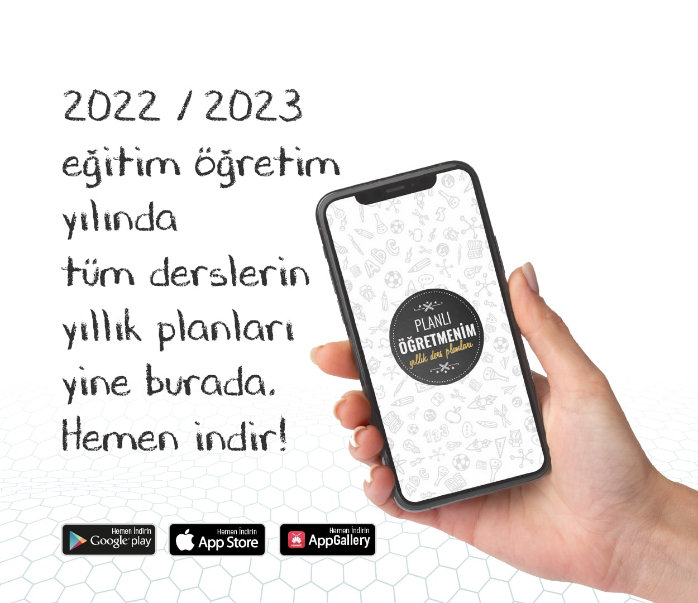 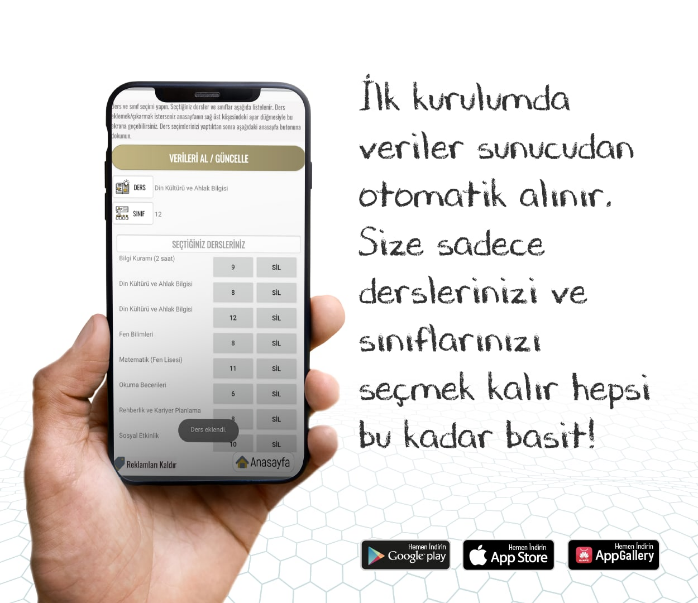 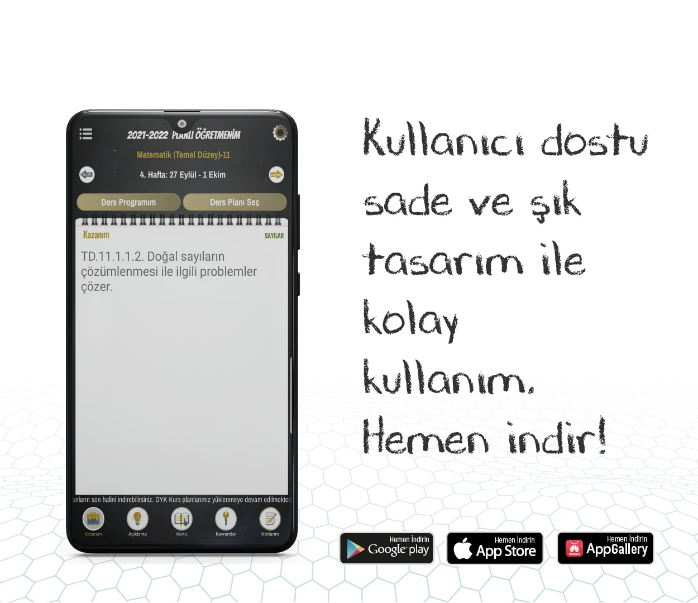 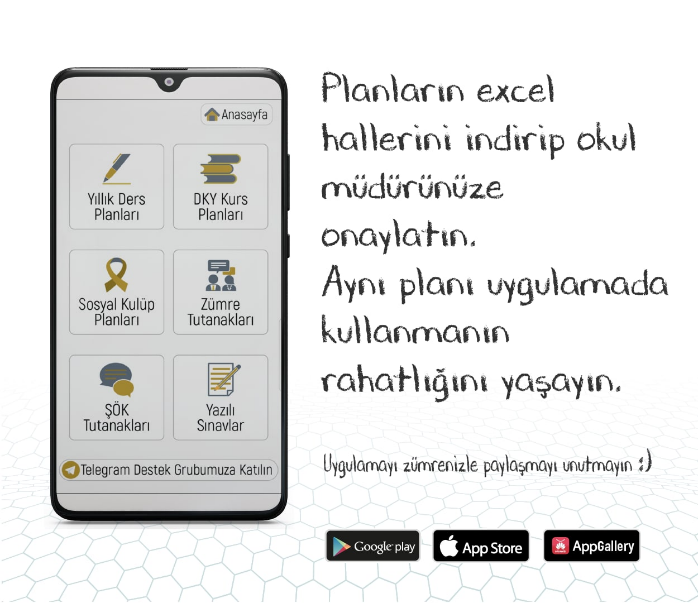 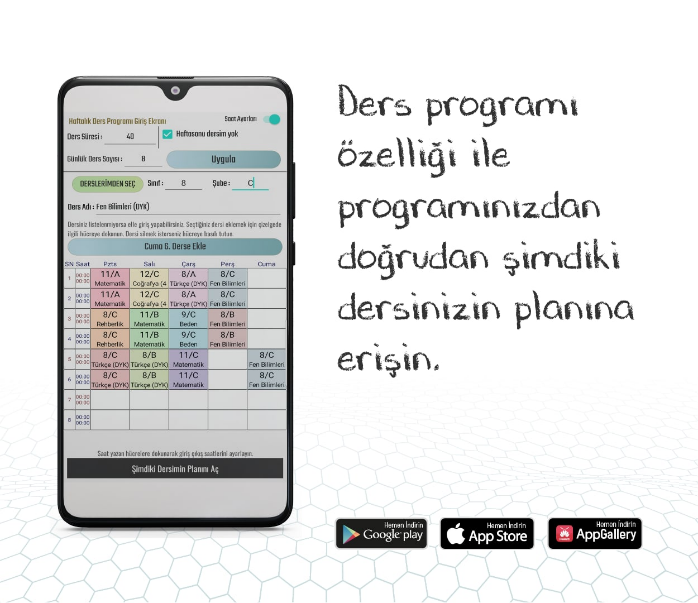 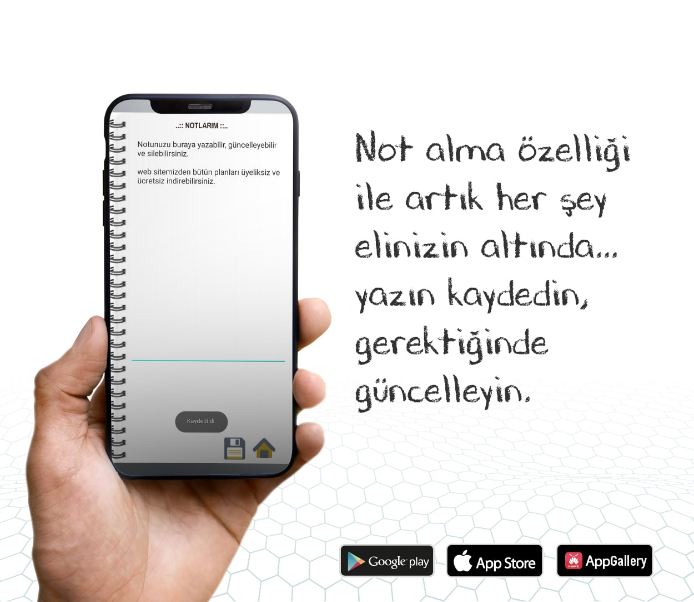 